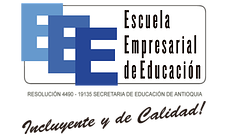 ORIENTACIONES GENERALES FRENTE A LA FORMULACIÓN DE UN PROYECTO DE INVESTIGACIÓNEl proyecto de investigación se entiende como la unidad básica de gestión de la investigación. A continuación se ofrecen los lineamientos generales para la elaboración y presentación de proyectos de investigación:Planteamiento del Problema: Se debe hacer una descripción del contexto problemático donde se identifiquen aspectos básicos tales como: la cuestión objeto de estudio (la pregunta o preguntas de la investigación) y la motivación académica, tecnológica, económica, cultural y social para abordar el tema (Justificación). ¿De qué trata la investigación propuesta?, ¿En qué contexto general se ubica?Referentes Teóricos: Breve síntesis de éstos, indicar sus bases teóricas y el conocimiento básico sobre el estado de la cuestión que se estudiará.Objetivos: Mencionar los objetivos general y específicos. Se espera encontrar respuesta a una o más de las siguientes preguntas: ¿Qué conocimiento se espera desarrollar? ¿Qué solución a un problema específico se espera lograr?  Esto es, ¿cuál es el aporte que pretende hacer el grupo? ¿Cuál será el conocimiento generado si el trabajo se realiza?Justificación (por qué es importante para el programa EJA  investigar sobre este tema) ¿Por qué reviste interés para el grupo de investigación su estudio? ¿Qué aportes haría al campo del conocimiento específico? ¿Existen antecedentes que permitan considerar la importancia de realizar la investigación?Metodología Propuesta: Debe reflejar la estructura lógica del proceso de investigación, eligiendo el tipo y el enfoque en los cuales se respalda.  En consecuencia, debe dar cuenta de la articulación entre los objetivos del estudio y los procedimientos metodológicos para cumplir dichos objetivos.  Deberá indicarse además el proceso que se va a seguir en la recolección de la información, así como en la organización, sistematización y el análisis de los datos.  El diseño metodológico es la base para planificar todas las actividades que demanda el proyecto y para determinar los recursos humanos, técnicos y financieros requeridos.Impacto y Resultados Esperados: Estos deben estar de acuerdo con los objetivos planeados y ser coherentes con los recursos disponibles, el tiempo, la infraestructura material y los medios. Los logros directos deben ser hechos concretos, tangibles y verificables. Se deberá determinar claramente cómo pueden articularse los resultados de la investigación con el desarrollo del programa y su impacto en los procesos desarrollados en el aula de clase.Ejemplos de ello pueden ser; diseño de cursos y seminarios especializados y/o elaboración de módulos y guías de estudio.Posibilidad de oferta de servicios derivados de la investigación: seminarios, eventos académicos, asesorías y consultorías.Consideraciones éticas. Se destacan aspectos de carácter ético sobre el acceso y manejo de las fuentes, consentimiento sobre manejo de la información y divulgación de resultados parciales o finales que puedan comprometer la integridad de las personas o el buen nombre de las instituciones involucradas en la investigación.Cronograma de actividades: Detalle de las actividades que se van a desarrollar para el proceso de investigación, de acuerdo con la duración de éste, y en relación con las fases que considerará el proyecto de Investigación.Bibliografía: Relación de la bibliografía básica para el proyecto de investigación.Duración del proyecto: Determinación de la duración del proyecto en meses.Presupuesto del proyecto: Se elabora con base en el monto solicitado (cuantía) y en los rubros financiables, en atención a las políticas institucionales de la EEE.